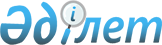 Об объявлении чрезвычайной ситуации природного характера местного масштабаРешение акима города Кокшетау Акмолинской области от 15 апреля 2020 года № 31. Зарегистрировано Департаментом юстиции Акмолинской области 15 апреля 2020 года № 7811
      В соответствии с подпунктом 13) пункта 1 статьи 33 Закона Республики Казахстан от 23 января 2001 года "О местном государственном управлении и самоуправлении в Республике Казахстан", статьей 48 и подпунктом 2 пункта 2 статьи 50 Закона Республики Казахстан от 11 апреля 2014 года "О гражданской защите", постановлением Правительства Республики Казахстан от 2 июля 2014 года № 756 "Об установлении классификации чрезвычайных ситуаций природного и техногенного характера" и на основании протокола внеочередного оперативного заседания городской комиссии по предупреждению и ликвидации чрезвычайных ситуаций города Кокшетау от 8 апреля 2020 года № 5, аким города Кокшетау РЕШИЛ:
      1. Объявить в городе Кокшетау чрезвычайную ситуацию природного характера местного масштаба.
      2. Руководителем ликвидации чрезвычайной ситуации назначить заместителя акима города Кокшетау Абуева Е.К. и поручить провести соответствующие мероприятия, вытекающие из данного решения.
      3. Контроль за исполнением настоящего решения оставляю за собой.
      4. Действие настоящего решения распространяется на правоотношения, возникшие с 8 апреля 2020 года.
      5. Настоящее решение вступает в силу со дня государственной регистрации в Департаменте юстиции Акмолинской области и вводится в действие со дня официального опубликования.
					© 2012. РГП на ПХВ «Институт законодательства и правовой информации Республики Казахстан» Министерства юстиции Республики Казахстан
				
      Аким города

А.Смаилов
